21 ноября        999 14июн7478оставляю за собойо дня официального опубликования (обнародования)Заместитель ря         Ф.А. Попов21 ноября 2017 года 999 АДМИНИСТРАТИВНЫЙ РЕГЛАМЕНТпредоставления муниципальной услуги «Выдача градостроительного плана земельного участка» I. Общие положенияПредмет регулирования административного регламента1.1. Административный регламент предоставления муниципальной услуги «Выдача градостроительного плана земельного участка» (далее - административный регламент), определяет порядок, сроки и последовательность действий (административных процедур)  (далее - дминистрация), многофункциональных центров предоставления государственных и муниципальных услуг (далее – МФЦ), формы контроля за исполнением административного регламента, ответственность должностных лиц органов, предоставляющих муниципальные услуги, за несоблюдение ими требований регламентов при выполнении административных процедур (действий), порядок обжалования действий (бездействия) должностного лица, а также принимаемого им решения при предоставлении муниципальной услуги.Настоящий административный регламент разработан в целях упорядочения административных процедур и административных действий, повышения качества предоставления и доступности муниципальной услуги, устранения избыточных действий и избыточных административных процедур, сокращения количества документов, представляемых заявителями для получения муниципальной услуги, применения новых оптимизированных форм документов, снижения количества взаимодействий заявителей с должностными лицами, сокращения срока предоставления муниципальной услуги, а также сроков исполнения отдельных административных процедур и административных действий в рамках предоставления муниципальной услуги, если это не противоречит законодательству Российской Федерации, Республики Коми, муниципального образования.Круг заявителей1.2. Заявителями являются физические лица (в том числе индивидуальные предприниматели) и юридические лица. 1.3. От имени заявителей, в целях получения муниципальной услуги могут выступать лица, имеющие такое право в соответствии с законодательством Российской Федерации, либо в силу наделения их заявителями в порядке, установленном законодательством Российской Федерации, соответствующими полномочиями.Требования к порядку информирования о предоставлениимуниципальной услуги1.4. Информация о месте нахождения, графике работы и наименование органа, предоставляющего услугу, его структурных подразделений и территориальных органов, организаций, участвующих в предоставлении услуги, а также многофункциональных центров предоставления государственных и муниципальных услуг: информация о месте нахождения, графике работы  и его структурных подразделений, МФЦ приводятся в приложении № 1 к настоящему Административному регламенту.1.5. Справочные телефоны структурных подразделений , организаций, участвующих в предоставлении услуги, в том числе номер телефона-автоинформатора:1) справочные телефоны  и его структурных подразделений, приводятся в приложении № 1 к настоящему Административному регламенту;2) справочные телефоны МФЦ, приводятся в приложении № 1 к настоящему Административному регламенту.1.6. Адреса официальных сайтов органа, предоставляющего муниципальную услугу, организаций, участвующих в предоставлении услуги, в информационно-телекоммуникационной сети «Интернет», содержащих информацию о предоставлении услуги и услуг, которые являются необходимыми и обязательными для предоставления муниципальной услуги, адреса их электронной почты:1) адрес официального сайта   adm;адрес сайта МФЦ - содержится в Приложении № 1 к настоящему Административному регламенту;адрес государственной информационной системы Республики Коми «Портал государственных и муниципальных услуг (функций) Республики Коми» - pgu.rkomi.ru, адрес федеральной государственной информационной системы «Единый портал государственных и муниципальных услуг (функций)» - gosuslugi.ru (далее – Портал государственных и муниципальных услуг (функций) Республики Коми, Единый портал государственных и муниципальных услуг (функций);2) адрес электронной почты   ;1.7. Порядок получения информации лицами, заинтересованными в предоставлении услуги, по вопросам предоставления услуги и услуг, которые являются необходимыми и обязательными для предоставления услуги, сведений о ходе предоставления указанных услуг, в том числе с использованием государственной информационной системы Республики Коми «Портал государственных и муниципальных услуг (функций) Республики Коми» и федеральной государственной информационной системы «Единый портал государственных и муниципальных услуг (функций)»:1) информацию по вопросам предоставления услуги, в том числе сведения о ходе предоставления услуги, лица, заинтересованные в предоставлении услуги могут получить непосредственно в Органе, МФЦ по месту своего проживания (регистрации), по справочным телефонам, в сети Интернет (на официальном сайте Органа), посредством Портала государственных и муниципальных услуг (функций) Республики Коми, Единого портала государственных и муниципальных услуг (функций), а также направив письменное обращение через организацию почтовой связи, либо по электронной почте:- лица, заинтересованные в предоставлении услуги вправе получить по телефону информацию по вопросам предоставления услуги в вежливой форме, быстро, четко и по существу поставленного вопроса; при консультировании по телефону должностное лицо  называет свою фамилию, имя, отчество, должность, а также наименование структурного подразделения, в которое обратилось лицо, заинтересованное в предоставлении услуги; информирование заявителя по вопросам предоставления услуги по телефону не должно превышать 15 минут; - при обращении лиц, заинтересованных в предоставлении услуги посредством электронной почты ответы, направляются в форме электронного документа по адресу электронной почты, указанному в обращении, или в письменной форме по почтовому адресу, указанному в обращении (если ответ в соответствии с обращением должен быть направлен в письменной форме через организацию почтовой связи);2) информация по вопросам предоставления услуг, которые являются необходимыми и обязательными для предоставления муниципальной услуги, не предоставляется, в связи с отсутствием услуг, необходимых и обязательных для предоставления муниципальной услуги.1.8. Порядок, форма и место размещения указанной в настоящем пункте информации, в том числе на стендах в местах предоставления муниципальной услуги и услуг, которые являются необходимыми и обязательными для предоставления муниципальной услуги, а также на официальном сайте Органа в информационно-телекоммуникационной сети «Интернет», а также в государственной информационной системе Республики Коми «Портал государственных и муниципальных услуг (функций) Республики Коми»:1) информация о порядке предоставления услуги, а также график приема граждан для консультаций по вопросам предоставления услуги размещены на информационном стенде Администрации, в информационных материалах (брошюрах, буклетах);2) информация о порядке предоставления услуги также размещена на Портале государственных и муниципальных услуг (функций) Республики Коми, Едином портале государственных и муниципальных услуг (функций);3) на официальном сайте Администрации размещена следующая информация:- тексты законодательных и иных нормативных правовых актов, содержащих нормы, регламентирующие предоставление муниципальной услуги;- настоящий Административный регламент;- адрес места нахождения, график работы, справочные телефоны Администрации и структурных подразделений и адреса электронной почты Администрации.II. Стандарт предоставления муниципальной услугиНаименование муниципальной услуги2.1. Наименование муниципальной услуги: «Выдача градостроительного плана земельного участка».Наименование органа, предоставляющего муниципальную услугу2.2. Предоставление муниципальной услуги осуществляется . Для получения муниципальной услуги заявитель вправе обратиться в МФЦ, уполномоченный на организацию в предоставлении муниципальной услуги в части приема и регистрации документов у заявителя, запроса недостающих документов, находящихся в распоряжении органов государственной власти, органов местного самоуправления и подведомственных этим органам организаций, уведомления и выдачи результата муниципальной услуги заявителю.Органом, участвующим в предоставлении муниципальной услуги, является:- Федеральная служба государственной регистрации, кадастра и картографии участвует в части предоставления документов, указанных в подпунктах 1, 2 пункта 2.10 настоящего Административного регламента, в рамках межведомственного информационного взаимодействия.При предоставлении муниципальной услуги запрещается требовать от заявителя:- осуществления действий, предусмотренных подпунктом 3 пункта 2.11 настоящего Административного регламента.Описание результата предоставления муниципальной услуги2.3. Результатом предоставления муниципальной услуги является:Срок предоставления муниципальной услуги, в том числе с учетом необходимости обращения в организации, участвующие в предоставлении муниципальной услуги, срок приостановления предоставления муниципальной услуги в случае, если возможность приостановления предусмотрена законодательством Российской Федерации, срок выдачи (направления) документов, являющихся результатом предоставления муниципальной услуги2.4. Общий срок предоставления муниципальной услуги составляет не более рабочих, исчисляемых со дня регистрации заявления о предоставлении муниципальной услуги. Срок приостановления предоставления услуги законодательством Российской Федерации не предусмотрен. Срок выдачи (направления) документов, являющихся результатом предоставления муниципальной услуги. В случае обнаружения опечатки, ошибки в полученном заявителем документе, являющемся результатом предоставления муниципальной услуги, срок рассмотрения заявления об исправлении допущенных опечаток и ошибок в выданных в результате предоставления муниципальной услуги документах, составляет  со дня поступления в указанного заявления.Перечень нормативных правовых актов, регулирующих отношения, возникающие в связи с предоставлением муниципальной услуги, с указанием их реквизитов и источников официального опубликования2.5. Предоставление муниципальной услуги осуществляется в соответствии с:Конституцией Российской Федерации (принята всенародным голосованием 12.12.1993) («Собрание законодательства Российской Федерации», 04.08.2014, № 31, ст. 4398.); Градостроительным кодексом Российской Федерации от 29.12.2004 № 190-ФЗ («Российская газета», № 290, 30.12.2004);Земельным кодексом Российской Федерации от 25.10.2001 № 136-ФЗ («Собрание законодательства Российской Федерации», 29.10.2001, № 44, ст. 4147);Федеральным законом от 06.10.2003 № 131-ФЗ «Об общих принципах организации местного самоуправления в РФ» («Собрание законодательства Российской Федерации», 06.10.2003, № 40, ст. 3822);Федеральным законом от 27.07.2010 № 210-ФЗ «Об организации предоставления государственных и муниципальных услуг» («Российская газета», № 168, 30.07.2010);Федеральным законом от 06.04.2011 № 63-ФЗ «Об электронной подписи» («Собрание законодательства Российской Федерации», 11.04.2011, № 15, ст. 2036);Федеральным законом от 24.11.1995 № 181-ФЗ
«О социальной защите инвалидов в Российской Федерации» («Российская газета», № 234, 02.12.1995);Постановлением Правительства Российской Федерации от 22.12.2012 № 1376 «Об утверждении Правил организации деятельности многофункциональных центров предоставления государственных и муниципальных услуг» («Российская газета», № 303, 31.12.2012);Приказом Министерства регионального развития Российской Федерации от 06.06.2016 № 400/пр «Об утверждении формы градостроительного плана земельного участка» (http://www.pravo.gov.ru, 22.07.2016);Приказом Министерства регионального развития Российской Федерации от 11.08.2006 № 93 «Об утверждении Инструкции о порядке заполнения формы градостроительного плана земельного участка»  («Российская газета», № 257, 16.11.2006);Приказом Министерства регионального развития Российской Федерации от 28.12.2010 № 802 «Об утверждении Методических рекомендаций по разработке региональных программ развития жилищного строительства» («Нормирование в строительстве и ЖКХ», № 2, 2011);Конституцией Республики Коми (принята Верховным Советом Республики Коми 17.02.1994) («Ведомости Верховного Совета Республики Коми», 1994, № 2, ст. 21);Законом Республики Коми от 08.05.2007 № 43-РЗ «О некоторых вопросах в области градостроительной деятельности в Республике Коми» («Республика», № 85 - 86, 15.05.2007);Постановлением Правительства Российской Федерации от 18.03.2016 № 133 «Об утверждении региональных нормативов градостроительного проектирования для Республики Коми» (http://www.pravo.gov.ru, 24.03.2016);Настоящим регламентом.Исчерпывающий перечень документов, необходимых в соответствии с нормативными правовыми актами для предоставления муниципальной услуги и услуг, которые являются необходимыми и обязательными для предоставления муниципальной услуги, подлежащих представлению заявителем, способы их получения заявителем, в том числе в электронной форме, порядок их представления2.6. Для получения муниципальной услуги заявителем самостоятельно предоставляется в , МФЦ заявление о предоставлении муниципальной услуги (по формам согласно Приложению № 2 (для юридических лиц), Приложению № 3 (для физических лиц, индивидуальных предпринимателей) к настоящему административному регламенту).В целях установления личности заявителя, при обращении за получением муниципальной услуги заявителю для ознакомления необходимо представить документ, удостоверяющий личность. В случае если от имени заявителя действует лицо, являющееся его представителем в соответствии с законодательством Российской Федерации, также представляется документ, удостоверяющий личность представителя, и документ, подтверждающий соответствующие полномочия.2.7. Исчерпывающий перечень документов, необходимых в соответствии с нормативными правовыми актами для предоставления услуг, которые являются необходимыми и обязательными для предоставления муниципальной услуги, способы их получения заявителем, в том числе в электронной форме, порядок их представления: Документов, необходимых для предоставления услуг, которые являются необходимыми и обязательными для предоставления муниципальной услуги законодательством Российской Федерации и законодательством Республики Коми не предусмотрено.2.8. В случае направления документов, указанных в пункте 2.6 настоящего Административного регламента почтовым отправлением, подлинники документов не направляются, удостоверение верности копий прилагаемых документов и свидетельствование подлинности подписи на заявлении осуществляются в установленном федеральным законодательством порядке.2.9. Документы, необходимые для предоставления муниципальной услуги, предоставляются заявителем следующими способами:- лично (в , МФЦ);- посредством почтового отправления (в );- через Портал государственных и муниципальных услуг (функций) Республики Коми и (или) Единый портал государственных и муниципальных услуг (функций).Исчерпывающий перечень документов, необходимых в соответствии с нормативными правовыми актами для предоставления муниципальной услуги, которые находятся в распоряжении государственных органов, органов местного самоуправления и иных органов, участвующих в предоставлении муниципальных услуг, и которые заявитель вправе представить, а также способы их получения заявителями, в том числе в электронной форме, порядок их представления2.10. Документы, необходимые в соответствии с нормативными правовыми актами для предоставления муниципальной услуги, которые подлежат получению в рамках межведомственного информационного взаимодействия, являются:1. Выписка из Единого государственного реестра недвижимости (далее - ЕГРН) об объекте недвижимости (об испрашиваемом земельном участке);2. Выписка из ЕГРН об основных характеристиках и зарегистрированных правах на объект недвижимости (о здании и (или) сооружении, расположенном(ых) на испрашиваемом земельном участке).2.10.1. Документы, указанные в пункте 2.10 настоящего административного регламента, заявитель вправе представить по собственной инициативе.Указание на запрет требовать от заявителя2.11. Запрещается требовать от заявителя:1) предоставления документов и информации или осуществления действий, предоставление или осуществление которых не предусмотрено нормативными правовыми актами, регулирующими отношения, возникающие в связи с предоставлением услуги;2) предоставления документов и информации, в том числе подтверждающих внесение заявителем платы за предоставление муниципальных услуг, которые в соответствии с нормативными правовыми актами Российской Федерации, нормативными правовыми актами Республики Коми, муниципальными правовыми актами находятся в распоряжении органов исполнительной власти Республики Коми, предоставляющих муниципальную услугу, иных государственных органов, органов местного самоуправления и (или) подведомственных государственным органам и органам местного самоуправления организаций, участвующих в предоставлении муниципальных услуг, за исключением документов, указанных в части 6 статьи 7 Федерального закона от 27 июля 2010 г. № 210-ФЗ «Об организации предоставления государственных и муниципальных услуг».3) осуществления действий, в том числе согласований, необходимых для получения муниципальных услуг и связанных с обращением в иные государственные органы, органы местного самоуправления, организации, за исключением получения услуг и получения документов и информации, предоставляемых в результате предоставления таких услуг, включенных в перечни, указанные в части 1 статьи 9Федерального закона № 210-ФЗ.Исчерпывающий перечень оснований для отказа в приеме документов, необходимых для предоставления муниципальной услуги2.12. Оснований для отказа в приеме документов, необходимых для предоставления муниципальной услуги, действующим законодательством Российской Федерации и Республики Коми не предусмотрено.Исчерпывающий перечень оснований для приостановленияили отказа в предоставлении муниципальной услуги2.13. Оснований для приостановления предоставления муниципальной услуги, законодательством Российской Федерации и Республики Коми не предусмотрено.2.14. Основаниями для отказа в предоставлении муниципальной услуги является: 1) описание местоположения границ земельного участка отсутствует в данных государственного кадастра недвижимости и проектах межевания территории;2) в случае, если в соответствии с Градостроительным кодексом Российской Федерации размещение объекта капитального строительства не допускается при отсутствии документации по планировке территории, выдача градостроительного плана земельного участка для архитектурно-строительного проектирования, получения разрешения на строительство такого объекта капитального строительства допускается только после утверждения такой документации по планировке территории;3) в случае, если заявление подано лицом, не предусмотренным частью 5 статьи 57.3 Градостроительного кодекса Российской Федерации.Перечень услуг, которые являются необходимыми и обязательными для предоставления муниципальной услуги, в том числе сведения о документе (документах), выдаваемом (выдаваемых) организациями, участвующими в предоставлении муниципальной услуги2.15. Услуги, которые являются необходимыми и обязательными для предоставления муниципальной услуги, законодательством Российской Федерации и законодательством Республики Коми не предусмотрены.Порядок, размер и основания взиманиягосударственной пошлины или иной платы,взимаемой за предоставление муниципальной услуги2.16. Муниципальная услуга предоставляется заявителям бесплатно.Порядок, размер и основания взимания платы за предоставление услуг, которые являются необходимыми и обязательными для предоставления муниципальной услуги, включая информацию о методике расчета такой платы2.17. Взимание платы за предоставление услуг, которые являются необходимыми и обязательными для предоставления муниципальной услуги, не предусмотрено.Максимальный срок ожидания в очереди при подаче запроса о предоставлении муниципальной услуги, услуги, предоставляемой организацией, участвующей в предоставлении муниципальной услуги, и при получении результата предоставления таких услуг2.18. Максимальный срок ожидания в очереди при подаче запроса о предоставлении муниципальной услуги, услуги, предоставляемой организацией, участвующей в предоставлении муниципальной услуги и при получении результата предоставления муниципальной услуги, в том числе через МФЦ составляет не более 15 минут.Срок и порядок регистрации запроса заявителя о предоставлении муниципальной услуги и услуги, предоставляемой организацией, участвующей в предоставлении муниципальной услуги, в том числе в электронной форме2.19. Требования к помещениям, в которых предоставляется муниципальная  услуга, услуга, предоставляемая организацией, участвующей в предоставлении муниципальной услуги,  к месту ожидания и приема заявителей, размещению и оформлению визуальной, текстовой и мультимедийной информации о порядке предоставления таких услуг, в том числе к обеспечению доступности для инвалидов указанных объектов в соответствии с законодательством Российской Федерации о социальной защите инвалидов2.20. Здание (помещение)  оборудуется информационной табличкой (вывеской) с указанием полного наименования.Помещения, в которых предоставляются муниципальные услуги должны соответствовать установленным законодательством Российской Федерации требованиям обеспечения комфортными условиями заявителей и должностных лиц, специалистов, в том числе обеспечения возможности реализации прав инвалидов и лиц с ограниченными возможностями на получение по их заявлению муниципальной услуги.В соответствии с законодательством Российской Федерации о социальной защите инвалидов им, в частности, обеспечиваются:условия беспрепятственного доступа к объекту (зданию, помещению), в котором предоставляется муниципальная услуга, а также для беспрепятственного пользования транспортом, средствами связи и информации;возможность самостоятельного передвижения по территории, на которой расположены объекты (здания, помещения), в которых предоставляются услуги, а также входа в такие объекты и выхода из них, посадки в транспортное средство и высадки из него, в том числе с использованием кресла-коляски;сопровождение инвалидов, имеющих стойкие расстройства функции зрения и самостоятельного передвижения;надлежащее размещение оборудования и носителей информации, необходимых для обеспечения беспрепятственного доступа инвалидов к объектам (зданиям, помещениям), в которых предоставляются услуги, и к услугам с учетом ограничений их жизнедеятельности;дублирование необходимой для инвалидов звуковой и зрительной информации, а также надписей, знаков и иной текстовой и графической информации знаками, выполненными рельефно-точечным шрифтом Брайля;допуск сурдопереводчика и тифлосурдопереводчика;допуск собаки-проводника на объекты (здания, помещения), в которых предоставляются услуги;оказание инвалидам помощи в преодолении барьеров, мешающих получению ими услуг наравне с другими лицами.Центральный вход в здание должен быть оборудован пандусом, удобным для въезда в здание колясок с детьми и инвалидных кресел-колясок, а также вывеской, содержащей наименование, место расположения, режим работы, номер телефона для справок.Прием заявителей осуществляется непосредственно в помещениях, предназначенных для предоставления муниципальной услуги, которые должны быть оборудованы сидячими местами и обеспечены канцелярскими принадлежностями.Места ожидания должны быть оборудованы сидячими местами для посетителей. Количество  мест  ожидания определяется исходя из фактической нагрузки и возможностей для их размещения в здании, но не менее 3-х мест. В местах предоставления муниципальной услуги предусматривается оборудование доступных мест общественного пользования (туалетов) и хранения верхней одежды посетителей.Места для заполнения запросов о предоставлении муниципальной услуги оснащаются столами, стульями, канцелярскими принадлежностями, располагаются в непосредственной близости от информационного стенда с образцами их заполнения и перечнем документов, необходимых для предоставления муниципальной услуги. Информационные стенды должны содержать:сведения о местонахождении, контактных телефонах, графике (режиме) работы органа (учреждения), осуществляющего предоставление муниципальной услуги;контактную информацию (телефон, адрес электронной почты, номер кабинета) специалистов, ответственных за прием документов;контактную информацию (телефон, адрес электронной почты) специалистов, ответственных за информирование;- информацию по вопросам предоставления муниципальной услуги (по перечню документов, необходимых для предоставления муниципальной услуги, по времени приема и выдачи документов, по порядку обжалования действий (бездействия) и решений, осуществляемых и принимаемых в ходе предоставления муниципальной услуги).Рабочие места уполномоченных должностных лиц, ответственных за предоставление муниципальной услуги, оборудуются компьютерами и оргтехникой, позволяющей организовать исполнение муниципальной услуги в полном объеме. Требования к помещениям МФЦ определены Правилами организации деятельности многофункциональных центров предоставления государственных и муниципальных услуг, утвержденными постановлением Правительства Российской Федерации от 22.12.2012 N 1376.Показатели доступности и качества муниципальной услуги, в том числе количество взаимодействий заявителя с должностными лицами при предоставлении муниципальной услуги и их продолжительность, возможность получения муниципальной услуги в многофункциональном центре предоставления государственных и муниципальных услуг, возможность получения информации о ходе предоставления муниципальной услуги, в том числе с использованием информационно-коммуникационных технологий2.21. Показатели доступности и качества муниципальных услуг:Иные требования, в том числе учитывающие особенности предоставления муниципальной услуги в многофункциональных центрах предоставления государственных и муниципальных услуг и особенности предоставления муниципальной услуги в электронной форме2.22. Сведения о предоставлении муниципальной услуги и форма заявления для предоставления муниципальной услуги находятся на Интернет-сайте  (adm), порталах государственных и муниципальных услуг (функций).Предоставление муниципальной услуги посредством порталов государственных и муниципальных услуг (функций) осуществляется путем заполнения и отправки интерактивной формы заявления на предоставление муниципальной услуги и прикрепления электронных образов документов, необходимых для получения муниципальной услуги.Требования к электронным образам документов, предоставляемым через порталы государственных и муниципальных услуг (функций): 1) Допустимыми расширениями прикрепляемых электронных образов являются: файлы архивов (*.zip); файлы текстовых документов (*.doc, *docx, *.txt, *.rtf); файлы электронных таблиц (*.xls, *.xlsx); файлы графических изображений (*.jpg, *.pdf, *.tiff);2) электронные образы должны быть доступны (понятны) для прочтения. Для документов, оригиналы которых изготовлены на бумажных носителях, разрешение изображения должно быть не ниже 150 dpi (точек на дюйм) в масштабе 1:1;3) в качестве прикрепляемого электронного образа допускается только один файл. В случае необходимости передачи нескольких файлов одного документа, они должны быть сгруппированы в один архив, который прикрепляется в качестве электронного образа. Наименование электронного образа должно позволять идентифицировать документ;4) электронные образы не должны содержать вирусов и вредоносных программ.2.24. Предоставление муниципальной услуги через МФЦ осуществляется по принципу «одного окна», в соответствии с которым предоставление муниципальной услуги осуществляется после однократного обращения заявителя с соответствующим заявлением, а взаимодействие МФЦ с Администрацией  осуществляется без участия заявителя в соответствии с нормативными правовыми актами, порядком и сроками, установленными соглашением о взаимодействии между МФЦ и Администрацией.Заявление о предоставлении муниципальной услуги подается заявителем через МФЦ лично.В МФЦ обеспечиваются:а) функционирование автоматизированной информационной системы МФЦ;б) бесплатный доступ заявителей к порталам государственных и муниципальных услуг (функций).в) возможность приема от заявителей денежных средств в счет уплаты государственной пошлины или иной платы за предоставление государственных и муниципальных услуг, взимаемых в соответствии с законодательством Российской Федерации;г) по заявлению заявителя регистрация в федеральной государственной информационной системе «Единая система идентификации и аутентификации в инфраструктуре, обеспечивающей информационно-технологическое взаимодействие информационных систем, используемых для предоставления государственных и муниципальных услуг в электронной форме» на безвозмездной основе.III. Состав, последовательность и сроки выполнения административных процедур, требования к порядку их выполнения, в том числе особенности выполнения административных процедур в электронной форме, а также особенности выполнения административных процедур в многофункциональных центрах3.1. Предоставление муниципальной услуги включает следующие административные процедуры:1) прием и регистрация запроса и иных документов для предоставления муниципальной услуги; 2) направление специалистом межведомственных запросов в органы государственной власти, органы местного самоуправления и подведомственные этим органам организации в случае, если определенные документы не были представлены заявителем самостоятельно;3) принятие решения о предоставлении (решения об отказе в предоставлении) муниципальной услуги;4) уведомление заявителя о принятом решении, выдача заявителю результата предоставления муниципальной услуги.3.2. Предоставление в установленном порядке информации заявителям и обеспечение доступа заявителей к сведениям о муниципальной услуге указано в пункте 1.8 настоящего Административного регламента.Блок-схема последовательности административных процедур при предоставлении муниципальной услуги приводится в приложении № 4 к настоящему Административному регламенту. Прием и регистрация запроса и иных документов для предоставления муниципальной услуги3.3. Основанием для начала административной процедуры является поступление от заявителя заявления на предоставлении муниципальной услуги в , МФЦ.1) Очная форма подачи документов – подача заявления и иных документов при личном приеме в порядке общей очереди в приемные часы или по предварительной записи. При очной форме подачи документов заявитель подает запрос и документы, указанные в пункте 2.6 настоящего Административного регламента в бумажном виде, то есть документы установленной формы, сформированные на бумажном носителе.В МФЦ предусмотрена только очная форма подачи документов.При очной форме подачи документов заявление о предоставлении муниципальной услуги может быть оформлен заявителем в ходе приема в  МФЦ либо оформлен заранее.  По просьбе обратившегося лица заявление может быть оформлено специалистом , МФЦ, ответственным за прием документов, с использованием программных средств. В этом случае заявитель собственноручно вписывает в заявление свою фамилию, имя и отчество, ставит дату и подпись.Специалист , МФЦ, ответственный за прием документов, осуществляет следующие действия в ходе приема заявителя:а) устанавливает предмет обращения, проверяет документ, удостоверяющий личность;б) проверяет полномочия заявителя;в) проверяет наличие всех документов, необходимых для предоставления муниципальной услуги, которые заявитель обязан предоставить самостоятельно в соответствии с пунктом 2.6 настоящего Административного регламента; г) проверяет соответствие представленных документов требованиям удостоверяясь, что:- документы в установленных законодательством случаях нотариально удостоверены, скреплены печатями, имеют надлежащие подписи сторон или определенных законодательством должностных лиц;- тексты документов написаны разборчиво, наименования юридических лиц - без сокращения, с указанием их мест нахождения;- фамилии, имена и отчества физических лиц, контактные телефоны, адреса их мест жительства написаны полностью;- в документах нет подчисток, приписок, зачеркнутых слов и иных неоговоренных исправлений;- документы не исполнены карандашом;- документы не имеют серьезных повреждений, наличие которых не позволяет однозначно истолковать их содержание;д) принимает решение о приеме у заявителя представленных документов;е) регистрирует заявление и представленные документы под индивидуальным порядковым номером в день их поступления;ж) выдает заявителю расписку с описью представленных документов и указанием даты их принятия, подтверждающую принятие документов.При необходимости специалист , МФЦ изготавливает копии представленных заявителем документов, выполняет на них надпись об их соответствии подлинным экземплярам, заверяет своей подписью с указанием фамилии и инициалов.При отсутствии у заявителя заполненного заявления или неправильном его заполнении специалист , МФЦ, ответственный за прием документов, помогает заявителю заполнить заявление. Длительность осуществления всех необходимых действий не может превышать 15 минут.2) Заочная форма подачи документов – направление заявления о предоставлении муниципальной услуги и иных документов через организацию почтовой связи, иную организацию, осуществляющую доставку корреспонденции, через Портал государственных и муниципальных услуг (функций) Республики Коми и (или) Единый портал государственных и муниципальных услуг (функций).При заочной форме подачи документов заявитель может направить заявление и документы, указанные в пункте 2.6 настоящего Административного регламента:- в виде оригинала заявления и копий документов на бумажном носителе через организацию почтовой связи, иную организацию, осуществляющую доставку корреспонденции. В данном случае удостоверение верности копий документов осуществляется в порядке, установленном федеральным законодательством, днем регистрации запроса является день поступления запроса и документов в .- в электроном виде посредством отправки интерактивной формы запроса, подписанного соответствующим типом электронной подписи, с приложением электронных образов необходимых документов через личный кабинет Портала государственных и муниципальных услуг (функций) Республики Коми и (или) Единого портала государственных и муниципальных услуг (функций). При направлении документов через Портал государственных и муниципальных услуг (функций) Республики Коми и  (или) Единый портал государственных и муниципальных услуг (функций) днем получения запроса на предоставление муниципальной услуги является день регистрации запроса на Портале государственных и муниципальных услуг (функций) Республики Коми и (или) Едином портале государственных и муниципальных услуг (функций).Если заявитель обратился заочно, специалист , ответственный за прием документов:а) устанавливает предмет обращения, проверяет документ, удостоверяющий личность;б) проверяет полномочия заявителя;в) проверяет наличие всех документов, необходимых для предоставления муниципальной услуги, которые заявитель обязан предоставить самостоятельно в соответствии с пунктом 2.6 настоящего Административного регламента;г) проверяет соответствие представленных документов требованиям удостоверяясь, что:- документы в установленных законодательством случаях нотариально удостоверены, скреплены печатями, имеют надлежащие подписи сторон или определенных законодательством должностных лиц;- тексты документов написаны разборчиво, наименования юридических лиц - без сокращения, с указанием их мест нахождения;- фамилии, имена и отчества физических лиц, контактные телефоны, адреса их мест жительства написаны полностью;- в документах нет подчисток, приписок, зачеркнутых слов и иных неоговоренных исправлений;- документы не исполнены карандашом;- документы не имеют серьезных повреждений, наличие которых не позволяет однозначно истолковать их содержание;д) принимает решение о приеме у заявителя представленных документов.е) регистрирует запрос и представленные документы под индивидуальным порядковым номером в день их поступления.ж) выдает заявителю расписку с описью представленных документов и указанием даты их принятия, подтверждающую принятие документов.Уведомление о приеме документов направляется заявителю не позднее дня, следующего за днем поступления запроса и документов, способом, который использовал (указал) заявитель при заочном обращении.3.3.1. Критерием принятия решения о приеме документов либо решения об отказе в приеме документов является наличие запроса и прилагаемых к нему документов.3.3.2. Максимальный срок исполнения административной процедуры составляет 3 календарных дня со дня поступления запроса от заявителя о предоставлении муниципальной услуги. 3.3.3. Результатом административной процедуры является прием и регистрация в , МФЦ запроса и документов, представленных заявителем, их передача специалисту О, ответственному за принятие решений о предоставлении муниципальной услуги.Результат административной процедуры фиксируется в системе документооборота Направление специалистом межведомственных запросов в органы государственной власти, органы местного самоуправления и подведомственные этим органам организации в случае, если определенные документы не были представлены заявителем самостоятельно3.4. Основанием для начала административной процедуры является получение специалистом Отдела, МФЦ, ответственным за межведомственное взаимодействие, документов и информации для направления межведомственных запросов о получении документов (сведений из них), указанных в пункте 2.10 настоящего Административного регламента (в случае, если заявитель не представил документы, указанные в пункте 2.10 настоящего Административного регламента по собственной инициативе). Специалист Отдела, МФЦ, ответственный за межведомственное взаимодействие, не позднее дня, следующего за днем поступления запроса:- оформляет межведомственные запросы; -подписывает оформленный межведомственный запрос у руководителя Администрации, МФЦ;- регистрирует межведомственный запрос в соответствующем реестре;- направляет межведомственный запрос в соответствующий орган или организацию.Межведомственный запрос оформляется и направляется в соответствии с порядком межведомственного информационного взаимодействия, предусмотренным действующим законодательством.Направление запросов, контроль за получением ответов на запросы и своевременной передачей указанных ответов в Администрацию осуществляет специалист Отдела, МФЦ, ответственный за межведомственное взаимодействие.В день получения всех требуемых ответов на межведомственные запросы специалист Отдела, МФЦ, ответственный за межведомственное взаимодействие, передает зарегистрированные ответы и запросы вместе с представленными заявителем документами в Отдел для принятия решения о предоставлении услуги.3.4.1. Критерием принятия решения о направлении межведомственного запроса является отсутствие документов, необходимых для предоставления муниципальной услуги, указанных в пункте 2.10 настоящего Административного регламента.3.4.2. Максимальный срок исполнения административной процедуры составляет 5 рабочих дней со дня получения специалистом Отдела, МФЦ, ответственным за межведомственное взаимодействие, документов и информации для направления межведомственных запросов.3.4.3. Результатом исполнения административной процедуры является получение документов, и их направление в Отдел для принятия решения о предоставлении муниципальной услуги. Способом фиксации результата административной процедуры является регистрация Решения в журнале исходящей документации, в реестре внутренних почтовых отправлений.Принятие решения о предоставлении (об отказе в предоставлении) муниципальной услуги3.5. Основанием для начала административной процедуры является наличие в Администрации зарегистрированных документов, указанных в пункте 2.10 настоящего Административного регламента. При рассмотрении комплекта документов для предоставления муниципальной услуги специалист Администрации: - определяет соответствие представленных документов требованиям, установленным в пунктах 2.6 и 2.10 настоящего Административного регламента;- анализирует содержащиеся в представленных документах информацию в целях подтверждения статуса заявителя и его потребности в получении муниципальной услуги, а также необходимости предоставления Администрацией муниципальной услуги; - устанавливает факт отсутствия или наличия оснований для отказа в предоставлении муниципальной услуги, предусмотренных пунктом 2.14 настоящего Административного регламента.  - устанавливает соответствие заявителя критериям, необходимым для предоставления муниципальной услуги, а также наличие оснований для отказа в предоставлении муниципальной услуги, предусмотренных пунктом 2.14 настоящего Административного регламента. Специалист Отдела в течении 14 рабочих дней по результатам проверки готовит один из следующих документов:- проект решения о предоставлении муниципальной услуги; - проект решения об отказе в предоставлении муниципальной услуги (в случае наличия оснований, предусмотренных пунктом 2.14 настоящего Административного регламента).  Специалист Отдела после оформления проекта решения о предоставлении муниципальной услуги либо решения об отказе в предоставлении муниципальной услуги передает его на подпись руководителю Органа в течении 1 рабочего дня. Руководитель Администрации подписывает проект решения о предоставлении муниципальной услуги (решения об отказе в предоставлении муниципальной услуги) в течение 1 рабочего дня со дня его получения.  Специалист Отдела направляет подписанное руководителем Администрации решение сотруднику Администрации, МФЦ, ответственному за выдачу результата предоставления услуги, для выдачи его заявителю.3.5.1. Критерием принятия решения о предоставлении муниципальной услуги является наличие зарегистрированных заявления и прилагаемых к нему документов. 3.5.2. Максимальный срок исполнения административной процедуры составляет не более 9 рабочих дней со дня получения из Администрации, МФЦ полного комплекта документов, необходимых для предоставления муниципальной услуги.  3.5.3. Результатом административной процедуры является принятие решения о предоставлении муниципальной услуги (либо решения об отказе в предоставлении муниципальной услуги) и передача принятого решения о предоставлении муниципальной услуги (либо решения об отказе в предоставлении муниципальной услуги) сотруднику Администрации, МФЦ, ответственному за выдачу результата предоставления услуги, для выдачи его заявителю. Результат административной процедуры фиксируется в системе электронного документооборота специалистом Администрации.Уведомление заявителя о принятом решении, выдача заявителю результата предоставления муниципальной услуги3.6. Основанием для начала исполнения административной процедуры является поступление сотруднику Администрации, МФЦ, ответственному за выдачу результата предоставления услуги, решения о предоставлении муниципальной услуги (далее - Решение). Административная процедура исполняется сотрудником Администрации, МФЦ, ответственным за выдачу Решения.При поступлении Решения сотрудник Администрации, МФЦ, ответственный за его выдачу, информирует заявителя о наличии принятого решения и согласует способ получения гражданином данного Решения.Информирование заявителя осуществляется по телефону и (или) посредством отправления электронного сообщения на указанный заявителем адрес электронной почты.Если заявитель обратился за предоставлением услуги через Портал государственных и муниципальных услуг (функций) Республики Коми и (или) Единый портал государственных и муниципальных услуг (функций), то информирование осуществляется также через Портал государственных и муниципальных услуг (функций) Республики Коми и (или) Единый портал государственных и муниципальных услуг (функций).Выдачу Решения осуществляет сотрудник Администрации, МФЦ, ответственный за выдачу Решения, при личном приеме под роспись заявителя, которая проставляется в журнале регистрации, при предъявлении им документа удостоверяющего личность, а при обращении представителя также документа, подтверждающего полномочия представителя.В случае невозможности информирования специалист Администрации, МФЦ, ответственный за выдачу результата предоставления услуги, направляет заявителю  Решение через организацию почтовой связи заказным письмом с уведомлением.3.6.1. Критерием принятия решения о выдаче результата предоставления муниципальной услуги или направлении результата муниципальной услуги почтовым отправлением является выбор заявителем способа его уведомления о принятом решении, выдачи результата предоставления муниципальной услуги.  3.6.2. Максимальный срок исполнения административной процедуры составляет 3 рабочих дня со дня поступления Решения сотруднику Администрации, МФЦ, ответственному за его выдачу. 3.6.3. Результатом исполнения административной процедуры является уведомление заявителя о принятом Решении и (или) выдача заявителю Решения.Способом фиксации результата административной процедуры является регистрация Решения в журнале исходящей документации, в реестре внутренних почтовых отправлений.Исправление опечаток и (или) ошибок, допущенных в документах, выданных в результате предоставления муниципальной услуги 3.7. В случае выявления заявителем опечаток, ошибок в полученном заявителем документе, являющемся результатом предоставления муниципальной услуги, заявитель вправе обратиться в Ас заявлением об исправлении допущенных опечаток и ошибок в выданных в результате предоставления муниципальной услуги документах.3.7.1. Основанием для начала процедуры по исправлению опечаток и (или) ошибок, допущенных в документах, выданных в результате предоставления муниципальной услуги (далее – процедура), является поступление в  заявления об исправлении опечаток и (или) ошибок в документах, выданных в результате предоставления муниципальной услуги (далее – заявление об исправлении опечаток и (или) ошибок).3.7.2. Заявление об исправлении опечаток и (или) ошибок с указанием способа информирования о результатах его рассмотрения и документы, в которых содержатся опечатки и (или) ошибки, представляются следующими способами:лично (заявителем представляются оригиналы документов с опечатками и (или) ошибками, специалистом делаются копии этих документов);через организацию почтовой связи (заявителем направляются копии документов с опечатками и (или) ошибками).Прием и регистрация заявления об исправлении опечаток и (или) ошибок осуществляется в соответствии с пунктом 3.3 настоящего Административного регламента.3.7.3. .По результатам рассмотрения заявления об исправлении опечаток и (или) ошибок специалист Отдела :принимает решение об исправлении опечаток и (или) ошибок, допущенных в документах, выданных в результате предоставления муниципальной услуги, и уведомляет заявителя о принятом решении способом, указанным в заявлении об исправлении опечаток и (или) ошибок (с указанием срока исправления допущенных опечаток и (или) ошибок);принимает решение об отсутствии необходимости исправления опечаток и (или) ошибок, допущенных в документах, выданных в результате предоставления муниципальной услуги, и готовит мотивированный отказ в исправлении опечаток и (или) ошибок, допущенных в документах, выданных в результате предоставления муниципальной услуги.Исправление опечаток и (или) ошибок, допущенных в документах, выданных в результате предоставления муниципальной услуги, осуществляется При исправлении опечаток и (или) ошибок, допущенных в документах, выданных в результате предоставления муниципальной услуги, не допускается:изменение содержания документов, являющихся результатом предоставления муниципальной услуги;внесение новой информации, сведений из вновь полученных документов, которые не были представлены при подаче заявления о предоставлении муниципальной услуги.3.7.4. Критерием принятия решения об исправлении опечаток и (или) ошибок является наличие опечаток и (или) ошибок, допущенных в документах, являющихся результатом предоставления муниципальной услуги. 3.7.5. Максимальный срок исполнения административной процедуры составляет не более со дня поступления в  заявления об исправлении опечаток и (или) ошибок.3.7.6. Результатом процедуры является:исправленные документы, являющиеся результатом предоставления муниципальной услуги;мотивированный отказ в исправлении опечаток и (или) ошибок, допущенных в документах, выданных в результате предоставления муниципальной услуги.Выдача заявителю исправленного документа производится в порядке, установленном пунктом 3.5 настоящего Регламента.3.7.7. Способом фиксации результата процедуры является регистрация исправленного документа или принятого решения в журнале исходящей документации, в реестре внутренних почтовых отправлений.имимЖалоба может быть направлена через организацию почтовой связи, иную организацию, осуществляющую доставку корреспонденции, через МФЦ, с использованием информационно-телекоммуникационной сети «Интернет», официального сайта органа, предоставляющего муниципальную услугу, Портал государственных и муниципальных услуг (функций) Республики Коми и (или) Единый портал государственных и муниципальных услуг (функций), а также может быть принята при личном приеме заявителя.В случае подачи жалобы при личном приеме заявитель представляет документ, удостоверяющий его личность в соответствии с законодательством Российской Федерации. При подаче жалобы в электронном виде документы могут быть представлены в форме электронных документов, подписанных электронной подписью, вид которой предусмотрен законодательством Российской Федерации, при этом документ, удостоверяющий личность заявителя, не требуется.  Жалоба, поступившая в Администрацию, рассматривается в соответствии с Федеральным законом Российской Федерации от 02.05.2006 № 59-ФЗ.на Портале государственных и муниципальных услуг (функций) Республики Коми и (или) Едином портале государственных и муниципальных услуг (функций)..Приложение № 1к административному регламентупредоставления муниципальной услуги«Выдача градостроительного плана земельного участка»Приложение № 2к административному регламенту предоставления муниципальной услуги«Выдача градостроительного плана земельного участка»ЗАЯВЛЕНИЕПрошу     выдать     градостроительный    план    земельного    участка ___________________________________________________________(местоположение)_________________________________________________________________под строительство, реконструкцию объекта: (ненужное зачеркнуть)Приложение № 3к административному регламентупредоставления муниципальной услуги«Выдача градостроительного плана земельного участка»ЗАЯВЛЕНИЕПрошу     выдать     градостроительный    план    земельного    участка ___________________________________________________________(местоположение)_________________________________________________________________под строительство, реконструкцию объекта: (ненужное зачеркнуть)Приложение № 4к административному регламентупредоставления муниципальной услуги«Выдача градостроительного плана земельного участка»БЛОК-СХЕМАПРЕДОСТАВЛЕНИЯ МУНИЦИПАЛЬНОЙ УСЛУГИ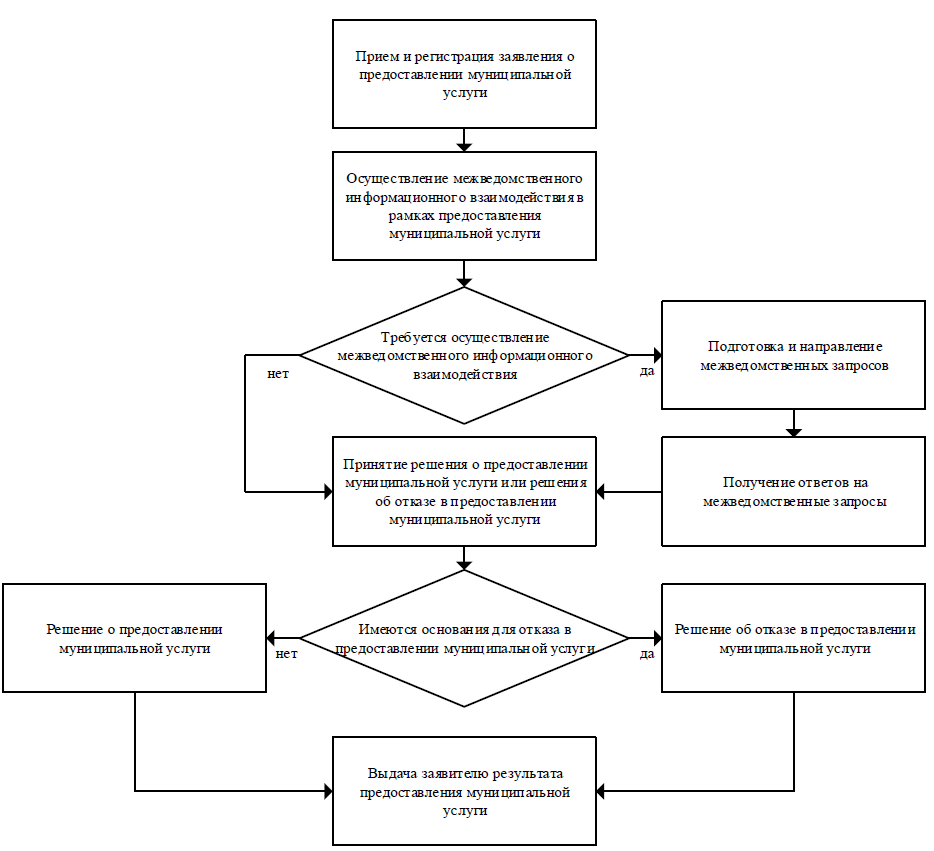 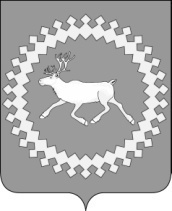 ПоказателиЕдиницаизмеренияНормативное значение показателяПоказатели доступностиПоказатели доступностиПоказатели доступностиНаличие возможности получения в электронном виде (в соответствии с этапами перевода муниципальной услуги на предоставление в электронном виде)да/нетдаНаличие возможности получения муниципальной услуги через МФЦда/нетдаПоказатели качестваПоказатели качестваПоказатели качестваУдельный вес заявлений граждан, рассмотренных в установленный срок, в общем количестве обращений граждан в Органе%100Удельный вес рассмотренных в  установленный срок заявлений на предоставление услуги в общем количестве заявлений на предоставление услуги через МФЦ%100Удельный вес обоснованных жалоб в общем количестве заявлений на предоставление  муниципальной услуги в Органе	%0Удельный вес количества обоснованных жалоб в общем количестве заявлений на предоставление услуги через МФЦ%0adm314.00 – 17.00314.00 – 17.00314.00 – 17.00314.00 – 17.00314.00 – 16.00№ запросаОрган, обрабатывающий запрос на предоставление услугиДанные заявителя (юридического лица)Данные заявителя (юридического лица)Данные заявителя (юридического лица)Данные заявителя (юридического лица)Данные заявителя (юридического лица)Данные заявителя (юридического лица)Данные заявителя (юридического лица)Полное наименование юридического лица (в соответствии с учредительными документами)Полное наименование юридического лица (в соответствии с учредительными документами)Полное наименование юридического лица (в соответствии с учредительными документами)Организационно-правовая форма юридического лицаОрганизационно-правовая форма юридического лицаОрганизационно-правовая форма юридического лицаФамилия, имя, отчество руководителя юридического лицаФамилия, имя, отчество руководителя юридического лицаФамилия, имя, отчество руководителя юридического лицаОГРНЮридический адресЮридический адресЮридический адресЮридический адресЮридический адресЮридический адресЮридический адресИндекс Регион Регион РайонНаселенный пунктНаселенный пунктУлицаДомКорпусКвартираПочтовый адресПочтовый адресПочтовый адресПочтовый адресПочтовый адресПочтовый адресПочтовый адресИндекс РегионРегионРайонНаселенный пунктНаселенный пунктУлицаДомКорпусКвартираКонтактные данныеКонтактные данныеКонтактные данныеКонтактные данныеПредставлены следующие документыПредставлены следующие документыПредставлены следующие документыПредставлены следующие документыПредставлены следующие документыПредставлены следующие документыПредставлены следующие документыПредставлены следующие документыПредставлены следующие документыПредставлены следующие документыПредставлены следующие документы123Место получения результата предоставления услугиМесто получения результата предоставления услугиМесто получения результата предоставления услугиМесто получения результата предоставления услугиМесто получения результата предоставления услугиСпособ получения результата Способ получения результата Способ получения результата Способ получения результата Способ получения результата Способ получения результата Способ получения результата Способ получения результата Способ получения результата Способ получения результата Данные представителя (уполномоченного лица)Данные представителя (уполномоченного лица)Данные представителя (уполномоченного лица)Данные представителя (уполномоченного лица)Данные представителя (уполномоченного лица)Данные представителя (уполномоченного лица)Данные представителя (уполномоченного лица)Данные представителя (уполномоченного лица)Данные представителя (уполномоченного лица)Данные представителя (уполномоченного лица)Данные представителя (уполномоченного лица)ФамилияФамилияФамилияИмяИмяИмяОтчествоОтчествоОтчествоДата рожденияДата рожденияДата рожденияДокумент, удостоверяющий личность представителя (уполномоченного лица)Документ, удостоверяющий личность представителя (уполномоченного лица)Документ, удостоверяющий личность представителя (уполномоченного лица)Документ, удостоверяющий личность представителя (уполномоченного лица)Документ, удостоверяющий личность представителя (уполномоченного лица)Документ, удостоверяющий личность представителя (уполномоченного лица)Документ, удостоверяющий личность представителя (уполномоченного лица)Документ, удостоверяющий личность представителя (уполномоченного лица)Документ, удостоверяющий личность представителя (уполномоченного лица)Документ, удостоверяющий личность представителя (уполномоченного лица)Документ, удостоверяющий личность представителя (уполномоченного лица)ВидВидСерияСерияНомерНомерВыданВыданДата выдачиАдрес регистрации представителя (уполномоченного лица)Адрес регистрации представителя (уполномоченного лица)Адрес регистрации представителя (уполномоченного лица)Адрес регистрации представителя (уполномоченного лица)Адрес регистрации представителя (уполномоченного лица)Адрес регистрации представителя (уполномоченного лица)Адрес регистрации представителя (уполномоченного лица)Адрес регистрации представителя (уполномоченного лица)Адрес регистрации представителя (уполномоченного лица)Адрес регистрации представителя (уполномоченного лица)Адрес регистрации представителя (уполномоченного лица)Индекс Индекс Регион Регион Регион РайонРайонНаселенный пунктНаселенный пунктНаселенный пунктУлицаУлицаДомДомКорпусКорпусКвартираАдрес места жительства представителя (уполномоченного лица)Адрес места жительства представителя (уполномоченного лица)Адрес места жительства представителя (уполномоченного лица)Адрес места жительства представителя (уполномоченного лица)Адрес места жительства представителя (уполномоченного лица)Адрес места жительства представителя (уполномоченного лица)Адрес места жительства представителя (уполномоченного лица)Адрес места жительства представителя (уполномоченного лица)Адрес места жительства представителя (уполномоченного лица)Адрес места жительства представителя (уполномоченного лица)Адрес места жительства представителя (уполномоченного лица)Индекс Индекс РегионРегионРегионРайонРайонНаселенный пунктНаселенный пунктНаселенный пунктУлицаУлицаДомДомКорпусКвартираКонтактные данныеКонтактные данныеКонтактные данныеКонтактные данныеКонтактные данныеКонтактные данныеКонтактные данныеКонтактные данныеДатаПодпись/ФИО№ запросаОрган, обрабатывающий запрос на предоставление услугиДанные заявителя (физического лица, индивидуального предпринимателя)Данные заявителя (физического лица, индивидуального предпринимателя)ФамилияИмяОтчествоДата рожденияПолное наименование индивидуального предпринимателяПолное наименование индивидуального предпринимателяПолное наименование индивидуального предпринимателяОГРНИПОГРНИПОГРНИПДокумент, удостоверяющий личность заявителяДокумент, удостоверяющий личность заявителяДокумент, удостоверяющий личность заявителяДокумент, удостоверяющий личность заявителяДокумент, удостоверяющий личность заявителяДокумент, удостоверяющий личность заявителяДокумент, удостоверяющий личность заявителяДокумент, удостоверяющий личность заявителяВидСерияНомерВыданДата выдачиАдрес регистрации заявителя /Юридический адрес (адрес регистрации) индивидуального предпринимателяАдрес регистрации заявителя /Юридический адрес (адрес регистрации) индивидуального предпринимателяАдрес регистрации заявителя /Юридический адрес (адрес регистрации) индивидуального предпринимателяАдрес регистрации заявителя /Юридический адрес (адрес регистрации) индивидуального предпринимателяАдрес регистрации заявителя /Юридический адрес (адрес регистрации) индивидуального предпринимателяАдрес регистрации заявителя /Юридический адрес (адрес регистрации) индивидуального предпринимателяАдрес регистрации заявителя /Юридический адрес (адрес регистрации) индивидуального предпринимателяАдрес регистрации заявителя /Юридический адрес (адрес регистрации) индивидуального предпринимателяИндекс Регион Регион РайонНаселенный пунктНаселенный пунктУлицаДомКорпусКвартираАдрес места жительства заявителя /Почтовый адрес индивидуального предпринимателяАдрес места жительства заявителя /Почтовый адрес индивидуального предпринимателяАдрес места жительства заявителя /Почтовый адрес индивидуального предпринимателяАдрес места жительства заявителя /Почтовый адрес индивидуального предпринимателяАдрес места жительства заявителя /Почтовый адрес индивидуального предпринимателяАдрес места жительства заявителя /Почтовый адрес индивидуального предпринимателяАдрес места жительства заявителя /Почтовый адрес индивидуального предпринимателяАдрес места жительства заявителя /Почтовый адрес индивидуального предпринимателяИндекс РегионРегионРайонНаселенный пунктНаселенный пунктУлицаДомКорпусКвартираКонтактные данныеКонтактные данныеКонтактные данныеКонтактные данныеПредставлены следующие документыПредставлены следующие документыПредставлены следующие документыПредставлены следующие документыПредставлены следующие документыПредставлены следующие документыПредставлены следующие документыПредставлены следующие документыПредставлены следующие документыПредставлены следующие документыПредставлены следующие документы123Место получения результата предоставления услугиМесто получения результата предоставления услугиМесто получения результата предоставления услугиМесто получения результата предоставления услугиМесто получения результата предоставления услугиСпособ получения результата Способ получения результата Способ получения результата Способ получения результата Способ получения результата Способ получения результата Способ получения результата Способ получения результата Способ получения результата Способ получения результата Данные представителя (уполномоченного лица)Данные представителя (уполномоченного лица)Данные представителя (уполномоченного лица)Данные представителя (уполномоченного лица)Данные представителя (уполномоченного лица)Данные представителя (уполномоченного лица)Данные представителя (уполномоченного лица)Данные представителя (уполномоченного лица)Данные представителя (уполномоченного лица)Данные представителя (уполномоченного лица)Данные представителя (уполномоченного лица)ФамилияФамилияФамилияИмяИмяИмяОтчествоОтчествоОтчествоДата рожденияДата рожденияДата рожденияДокумент, удостоверяющий личность представителя (уполномоченного лица)Документ, удостоверяющий личность представителя (уполномоченного лица)Документ, удостоверяющий личность представителя (уполномоченного лица)Документ, удостоверяющий личность представителя (уполномоченного лица)Документ, удостоверяющий личность представителя (уполномоченного лица)Документ, удостоверяющий личность представителя (уполномоченного лица)Документ, удостоверяющий личность представителя (уполномоченного лица)Документ, удостоверяющий личность представителя (уполномоченного лица)Документ, удостоверяющий личность представителя (уполномоченного лица)Документ, удостоверяющий личность представителя (уполномоченного лица)Документ, удостоверяющий личность представителя (уполномоченного лица)ВидВидСерияСерияНомерНомерВыданВыданДата выдачиАдрес регистрации представителя (уполномоченного лица)Адрес регистрации представителя (уполномоченного лица)Адрес регистрации представителя (уполномоченного лица)Адрес регистрации представителя (уполномоченного лица)Адрес регистрации представителя (уполномоченного лица)Адрес регистрации представителя (уполномоченного лица)Адрес регистрации представителя (уполномоченного лица)Адрес регистрации представителя (уполномоченного лица)Адрес регистрации представителя (уполномоченного лица)Адрес регистрации представителя (уполномоченного лица)Адрес регистрации представителя (уполномоченного лица)Индекс Индекс Регион Регион Регион РайонРайонНаселенный пунктНаселенный пунктНаселенный пунктУлицаУлицаДомДомКорпусКорпусКвартираАдрес места жительства представителя (уполномоченного лица)Адрес места жительства представителя (уполномоченного лица)Адрес места жительства представителя (уполномоченного лица)Адрес места жительства представителя (уполномоченного лица)Адрес места жительства представителя (уполномоченного лица)Адрес места жительства представителя (уполномоченного лица)Адрес места жительства представителя (уполномоченного лица)Адрес места жительства представителя (уполномоченного лица)Адрес места жительства представителя (уполномоченного лица)Адрес места жительства представителя (уполномоченного лица)Адрес места жительства представителя (уполномоченного лица)Индекс Индекс РегионРегионРегионРайонРайонНаселенный пунктНаселенный пунктНаселенный пунктУлицаУлицаДомДомКорпусКвартираКонтактные данныеКонтактные данныеКонтактные данныеКонтактные данныеКонтактные данныеКонтактные данныеКонтактные данныеКонтактные данныеДатаПодпись/ФИО